招 标 文 件采购项目：银丰（济南）医院以集成平台为核心的信息化建设项目采 购 人：银丰（济南）医院有限公司日    期：2024年 4月8日第一部分 采购公告1.采购人1.1采购人：银丰（济南）医院有限公司1.2采购人地址： 山东省济南市凤山路2001号1.3技术联系人： 刘国栋 19953158448  陈立华19953155789 商务联系人：王国栋 199531509032.采购项目项目名称：银丰（济南）医院以集成平台为核心的信息化建设项目采购内容：详见附件一：项目建设需求3.资金来源：自筹资金4.采购方式：公开招标5.资格审查方式：资格预审，采用合格制。（需查验的资料：1、营业执照副本及企业业绩合同。本地化团队社保证明产品架构截图佐证材料以上资料需原件或复印件。复印件均需加盖公司公章及法人章，简单装订，否则视为无效。）6. 投标人资格要求： 6.1投标人必须具备独立法人资格，能够独立承担法律责任，有固定的办公场所，满足招标项目要求的服务能力及其他条件的制造商（厂商）。6.2业绩：具备近两年（2022年3月至今）不小于300万元的以集成平台为核心的医院信息化建设项目业绩；6.3具有良好的银行资信和商业信誉，没有处于被责令停业、财产被接管、冻结、破产状态。6.4不允许联合体承包该项目。7. 采购日程安排7.1报名截止时间：2024年3月29日12:00前将各资质文件、参与投标标段、标书质疑内容发送至联系邮箱yfyycg@yinfeng.com.cn7.2入围及答疑：4月2日，招标人通过邮箱进行入围通知及答疑。过期不再答疑。7.3 投标文件递交时间：截止至开标前30分钟。 (逾期送达的或者未送达指定地点的投标文件，采购人不予受理)。7.4投标文件递交地点：银丰医院 B9 会议室。7.5 采购会议开始时间：7.6会议地点：银丰医院 B9 会议室。第二部分 投标须知1.总则1.1本次采购遵循“公开、公平、公正”的原则，并严格按有关规定操作。1.2要求合格的投标人：投标人必须具有企业法人资格，承认和履行采购文件中的各项规定。2. 投标方相关文件资料的编制2.1 投标方编写的相关文件资料应包括：2.1.1 按采购人要求出具证明文件（见第三部分投标文件目录）并加盖投标方公章。2.1.2投标方应递交五份投标文件，一正四副，胶装成册。正本与副本不相符时以正本为准，文件封页（见格式一）加盖公章。提供电子版投标文件（U盘形式）2.2 报价表2.2.1应在报价表上标明拟提供项目单价和总价，提供具体详单。2.2.2 投标方的报价为含税全部价，币种：人民币（元）。3.评审办法3.1评审工作遵循公开、公平、公正、科学择优的原则。3.2本次评审采用百分制评分法，细则详见附件二：项目招标评价表3.3 当参加投标会议的投标方少于三家时，会议继续进行，评审委员会与参加会议的投标方进行竞价谈判。4.合同的签订采购人根据评审结果，通知确定的成交投标方与采购人签订合同。5.交付5.1交付执行地点：采购人所在地。5.2付款：首款+进度款+验收款+质保金（10%，1年）的形式支付。具体的支付节点与金额，以双方合同为准。第三部分  投标文件目录1．项目报价；2．有效的企业营业执照（三证合一，复印件）；3．法定代表人资格证明或法定代表人授权委托书（详见附表一）；4．法定代表人及授权委托人身份证复印件；5．项目技术方案；6．公司情况介绍；7．财务要求：投标人须提供近三年（2020 年-2022 年）经会计师事务所或审计机构审计的财务审计报告（包括资产负债表、现金流量表、利润表和财务情况说明书）（新成立公司提供自成立以来的年度审计报告）。8.其他需要说明的内容注：资质证明材料须加盖公章第四部分 投标文件格式附表一项目报价单供应商名称： 项目名称 ： 说明：1．所有价格均系用人民币表示，单位为元。2．投标报价包括本项目采购需求和投入使用的所有费用，包括但不限于主件、标准附件、备品备件、施工、服务、专用工具、安装、调试、检验、培训、运输、保险、税款等。法定代表人或法人授权代表（签字）：加盖公章年 月   日附表二：法定代表人身份证明投标方名称：                             地址：                                   成立时间：          年        月        日姓名（签字）：         性别：       年龄：      职务：      系                              （投标方名称）的法定代表人。特此证明。                      投标方：                 （盖单位章）                                   年       月       日法定代表人授权委托书本授权书声明：注册于       省       市       县工商管理局的                   （单位名称）在下面签字的        （法定代表人姓名和职务）授权       （单位、部门名称）在下面签字的       （职务、姓名）为本公司的合法代理人，就          （招标编号）采购文件的                       （产品名称）投标谈判及合同的签订、履行直至完成，并以本公司名义处理一切与之有关的事务。本授权书于    年    月    日签字生效。法定代表人签字或盖章：            法定代表人身份证号码：            被授权代理人签字：                被授权代理人身份证号码：          单位名称（公章）：                 单位地址：                        被授权代理人联系电话：            日期：       年     月     日格式一  投标文件封页格式封  页XX项目投标文件时间：  x 年  x  月  x 日    单位名称（加盖公章）附件一 项目建设需求项目概况银丰（济南）医院为一所集医疗、科研、教学和健康管理为一体的三级综合医院。围绕医疗市场需求与国家政策导向，医院将以严谨规范、科学高效、以人为本、精益求精的工作理念，目标建成济南最好的医院。医院将建立三大研究中心：干细胞临床研究中心、免疫细胞临床研究中心、基因检测精准医学研究中心；三大服务中心：健康管理中心、患者随访中心、医生服务中心；五大平台：影像中心、检验中心、病理中心、药学中心、营养膳食中心；十二个重点学科：心内科、神经内科、消化科、血液病科、肿瘤科、急诊科、普外科、疼痛科、妇产科、儿科、保健科、中医科。同时，太平洋保险集团源申康复医院（康复科）、济南市口腔医院（口腔科）入驻银丰医疗广场。其余专科BCD继续完成租赁合作或者自营建设。根据医院的业务发展，达到开业要求、搭建“三位一体”智慧医院的总体架构，着重建设智能化管理、精细化运营、精准化服务的信息化网络，满足减少患者就医流程、减轻医护工作流程、可视化大数据分析方便领导决策分析的具备银丰特色的信息化三层服务体系。建设依据政策规范《中共中央国务院关于深化医药卫生体制改革的意见》（2009年3月17日实施）；《中共中央关于全面深化改革若干重大问题的决定》（2013年11月15日实施）；《国务院办公厅关于城市公立医院综合改革试点的指导意见》（国办发〔2015〕38号）；《国务院办公厅关于印发全国医疗卫生服务体系规划纲要（2015—2020年）的通知》（国办发〔2015〕14号）；《国务院办公厅关于推进分级诊疗制度建设的指导意见》（国办发〔2015〕70号）；《国务院办公厅关于促进“互联网+医疗健康”发展的意见》（国办发〔2018〕26号）；《国务院办公厅关于促进和规范健康医疗大数据应用发展的指导意见》（国办发〔2016〕47号）；《国家卫生计生委关于印发“十三五”全国人口健康信息化发展规划的通知》（国卫规划发〔2017〕6号）；《关于印发公立医院高质量发展促进行动（2021-2025年）的通知》（国卫医发〔2021〕27号）；《国家卫生健康委办公厅关于印发国家三级公立医院绩效考核操作手册（2022版）的通知》（国卫办医函〔2022〕92号）；《国务院办公厅关于印发“十四五”国民健康规划的通知》（国办发〔2022〕11号）；《关于印发“十四五”全民健康信息化规划的通知》（国卫规划发〔2022〕30号）。信息标准规范《医院信息系统基本功能规范》（卫办发［2002］116号）；《基于电子病历的医院信息平台建设技术解决方案》（卫办发〔2009〕130号）；《基于健康档案的区域卫生信息平台建设指南（试行）》（卫生部统计信息中心，2009年5月31日）；《基于健康档案的区域卫生信息平台技术解决方案》（卫生部统计信息中心，2009年12月25日）；《卫生系统电子认证服务体系系列规范》（卫办综发〔2010〕74号）；《电子病历系统功能规范（试行）》（卫医政发〔2010〕114号）；《中医电子病历基本规范》（国中医药发〔2010〕18号）；《中医医院信息系统基本功能规范》（国中医药办发〔2011〕46号）《三级综合医院医疗质量管理与控制指标（2011年版）》（卫办医政函〔2011〕54号）《远程医疗信息系统建设技术指南》（国卫办规划发〔2014〕69号）；《医院信息平台应用功能指引》（国卫办规划函〔2016〕1110号）；《国家健康医疗大数据标准、安全和服务管理办法（试行）》（国卫规划发〔2018〕23号）；《电子病历系统功能应用水平分级评价方法及标准》（国卫办医函〔2018〕1079号）；《医院智慧服务分级评估标准体系（试行）》（国卫办医函〔2019〕236号）；《国家卫生健康委办公厅关于印发有关病种临床路径（2019年版）的通知》（国卫办医函〔2019〕933号）；《医院信息互联互通标准化成熟度测评方案（2020年版）》（国卫统信便函〔2020〕30号）；《国家卫生健康委办公厅关于进一步加强单病种质量管理与控制工作的通知》（国卫办医函〔2020〕624号）；《医院智慧管理分级评估标准体系（试行）》（国卫办医函〔2021〕86号）；《公立医院运营管理信息化功能指引》（国卫办财务函〔2022〕126号）；《三级医院评审标准（2022年版）》（国卫医政发〔2022〕31号）；《疾病分类与代码国家临床版》；《手术操作分类与代码国家临床版》；《中医病证分类与代码》；《中医临床诊疗术语》；医疗信息系统消息交换标准（HL7，Health Level Seven）；医学图像和信息交换标准（DICOM，Digital Imaging and Communications in Medicine）；医疗信息系统集成标准（IHE，Integrating The Healthcare Enterprise）；临床文档资料体系结构（CDA，Clinical Document Architecture）。信息安全规范《中华人民共和国计算机信息系统安全保护条例》；《信息安全等级保护管理办法》（公通字〔2007〕43号）；《信息系统安全等级保护定级指南》（2020年11月1日实施）；《贯彻落实网络安全等保制度和关保制度的指导意见》（公网安〔2020〕1960号）；《中华人民共和国电子签名法》；《GB∕T 14394-2008 计算机软件可靠性和可维护性管理》；《网络安全等级保护条例》（公安部，2018年6月27日）；《中华人民共和国个人信息保护法》。建设原则整体性原则系统需在满足我院的总体需求之下，符合国家卫生健康委对医院信息系统的建设要求，系统一体化设计，模块之间“互联互通、信息共享”。标准化原则系统需参照最新的国家信息管理相关标准：HIS（医院信息管理系统）按 HL7 数据交换标准、CIS（临床信息系统）按 ICD-10、SNOMED、结构化电子病历 XML 设计等。先进性原则从医院的实际需求出发，采用现代化的理念和技术，对系统的设计做到合理化、科学化，达到低投资、高效益；建成系统先进、适应未来发展，并具有强大的发展潜力。实用性原则系统应该符合未来医院发展的体系结构、管理模式和运作程序，需要满足我院一定时期内对信息的需求。能帮助我院提高医疗服务质量，工作效率，管理水平，为我院的经济效益和社会效益产生积极的作用。同时体现以患者为中心，便民惠民性强。易维护原则系统建成后满足一是易于故障的排除，二是系统人性化管理，日常管理操作简便。安全性原则应用系统需支持7×24h连续安全运行，性能可靠，以支持医院业务运行。易扩充原则此次系统建成后具有在系统产品的系列、容量与处理能力等方面的扩充与换代的可能。总体技术要求技术架构采用主流成熟的开发技术，如Java等；基于SOA设计，采用分布式多层B/S架构或C/S/S架构；提供公用的服务来实现消息推送、附件、任务处理等功能；应用开发平台为后台服务管理提供支持，包括数据源管理、日志管理、事务管理、缓存管理等；系统支持多医院、多院区等多种多组织业务模式。运行体系支持集中式部署、分布式部署、混合型部署等多种方式；应用层具有集群处理、负载均衡能力，可通过软负载方式进行负载均衡处理；后台服务可在不中断前端业务的情况下，自动更新。交互规范系统内置HL7消息（V2、V3）组配和解析机制，方便与集成平台对接；系统基础数据管理通过集成平台提供的主数据服务进行注册和更新；基于集成平台提供的主索引服务实现患者信息的注册、更新、合并。技术参数通过数据集成和交换中间件技术将医院临床医疗业务系统进行集成，实现临床医疗系统的解耦，并对这些业务系统提供服务，通过资源目录中心进行封装注册，形成标准化的院内公共服务。医院信息集成平台集成引擎订阅发布系统配置集成服务患者主索引管理系统主数据管理系统员工主索引系统科室主索引管理系统临床工作门户系统集成引擎监管接口开业时以及开业后一年内建设所有业务系统间的接口注：本项目为“交钥匙工程”，验收后一年内医院建设的所有内外部系统免费对接，医院不再另行支付费用。建设项目需满足互联互通四甲改造相关需求，医院不再另行支付互联互通四甲评级相关系统的改造费用。商务要求培训要求采购人认为培训是保证项目成功的一个重要手段，因此为了保证系统顺利完成，投标人需要准备一份完整的培训计划，对采购人各类人员进行相关的培训，包括现场培训和集中培训等多种方式，培训的内容、次数和方式由采购人提出，采购人仅负责提供培训场地、培训电脑和培训人员的召集，培训环境的搭建、培训文档的准备、培训的实施、培训人员的考核等由投标人负责。对与本项目的相关技术，投标人也需要提供必要的手段保证能够将其传授与采购人。与培训相关的费用，投标人应当一并计算在投标报价中。投标人派出的培训教员应具备丰富的相同课程教学经验，所有的培训教员必须中文授课，供应商必须为所有被培训人员免费提供培训用文字资料和讲义（电子版和纸张版）等相关用品。提供下列几个方面的培训：（1）系统软件的用户使用培训，应用软件操作培训；（2）系统管理培训、甲方技术人员开发维护培训；（3）应用软件操作疑难问题解答；（4）第三方支撑软件（如数据库、操作系统）的使用、开发、维护培训。投标人应按采购人约定合理地安排培训时间。培训对象包括初级技术人员培训、高级技术人员培训和医护人员操作培训。初级培训可使得系统维护人员能够顺利地完成日常的维护工作，保证系统的正常运行。高级培训应使得高级技术人员对本业务支撑系统的运行机制有着清晰明确的认识，并能够高效及时地解决系统突发运行故障，能对系统进行二次开发。操作培训可让医护人员熟练使用本系统软件。为了更好的维护医院网络，保证网络系统软件的正常使用，供应商须为医院培训网络工程师1名，数据库管理员1名，软件维护员2名，并根据软件的更新和升级情况进行培训。项目实施模块的上线根据医院的整体规划，分步实施的原则。投标方案中所描述的功能和实施方案是在充分了解银丰(济南)医院整体信息化建设情况后给出的方案说明，除特别说明外所报价格应包含了所有投标方案中描述的功能，且产品支持无限量并发用户数。软件产品应体现软件即服务的理念，应能够针对银丰(济南)医院业务特点，流程特点等因素，因地制宜的为银丰(济南)医院制作先进可靠，便捷使用的系统，方案说明中即要有清晰的边缘界限，也应该有战略合作，定制开发的能力和态度。（1）阶段划分开业时，要求上线“集成平台”“接口”内容，医院采购的所有业务系统通过“集成平台”，实现消息转换与数据传输，基于内容的智能路由，提供基于事件驱动机制的系统集成。（2）项目工期、实施要求合同签订后立即组织驻场施工，投标人需结合我院2024年9月1日开业的要求，拟定详细的系统实施计划，含客户化修改、测试、试运行、培训及上线计划，保证在合同规定时间内上线及上线系统的基本平稳。（3）人员要求	在项目实施阶段应保证至少2个工程师到医院现场实施；项目负责人一经确定，未经院方同意不得更换。项目负责人需通过医院相关主管的考核。（4）建设范围自建医院以及签约入驻医院。项目验收软件系统正式投入运行3个月后进行软件系统验收，验收人员由我院相关人员与投标人相关人员共同组成，验收结果双方主管人员签字认可。项目验收需满足如下条件：（1）满足省、市、县卫生主管部门对医院信息化服务体系建设的相关要求；（2）保障上线产品（软件、硬件）的质量及技术参数要求；（3）保障上线系统的基本平稳及正常运行；（4）符合各项现行技术规范和强制性标准。服务要求投标人所提供技术支持方案及保证措施，包括本地化、售后服务、服务期限、响应时间、操作维护人员提供的培训计划的优劣：免费维护期内维护条款：（1）各软件系统在验收合格后，投标人必须提供软件自验收之日起一年的免费功能增强性维护及免费技术维护服务（其中包括系统维护、跟踪检测、个性化需求处理），保证乙方所开发的软件正常运行。（2）免费维护期内，投标人需免费新增及修改采购人所需报表。免费维护期满后的有偿维护服务条款：软件免费维护期结束后，进入有偿服务期，有偿维护期维护费用根据双方免费维护期内的合作情况友好协商，另签订售后服务合同，年维护费不能超过项目建设合同的8%。有偿维护范围需涵盖本次采购所有产品的纠错性维护及需要修改和新增的报表。另需配备熟悉采购方情况的服务人员，在采购人不满意时刻提出更换。同时需有专门的客户经理定期进行回访，以利于服务满意度不佳时做出整改。支撑环境要求投标人针对于所投产品，要求采购人后续提供的硬件支撑环境，包括且不限于服务器配置要求、服务器数量、存储、数据库、操作系统。附件二 项目招标评价表标段开标时间以HIP为核心的信息化建设项目2024年4月8日9:00投标总报价（元）大写：元整小写：元功能列表功能要求适配器支持不同的消息标准，如HL7,DICOM,X12；支持主流通讯协议，如SOAP,HTTP,TCP/IP,MQ,FTP；支持主流技术，如：.NET，J2EE；支持通过JDBC,ODBC接入关系型数据库和面向对象的数据库，如SQL Server,Oracle，Mysql等；智能路由可定制和扩展的路由功能和基于规则的流程控制功能；具有消息传递功能，能对消息路由进行图形化编排；具有路由测试工具，路由设置完成后可以进行工具测试；信息转换具有高度优化的转换引擎，进行标准化的转换；提供图形化配置界面，具备图形化界面与代码之间转换能力；具有转换测试工具，转换操作确定后可进行工具测试，确定达到转换目标；具有标准术语转换功能，通过信息转换，消息输出标准术语；业务协同可以通过图形化方式实现业务流程管理，实现业务协同；必须含有建模组件，允许业务用户定义、查看和管理复杂的跨应用流程；可以通过图形化的方式定制、编辑和管理业务流程，包括流程名称，运行状态，发送方，接收方、消息同步、异步传递方式等；具有业务测试工具，业务流程设置完成后可以进行工具测试；需要具备从业务流程图与代码之间互为转换能力；消息持久化集成引擎中流转消息能够存储到数据库中，不管是失败的消息还是成功的消息都能做持久化保存；提供消息交互数量统计界面；容灾机制软件级高可用方案，提供软件级容灾机制（Mirror）；具有高度的灵活性和扩展性，能够在医院业务高峰期数据库访问量巨大的情况下，确保整个业务系统的性能稳定运维监控提供用户权限认证管理及审计功能；提供中文的监控界面，包括平台相关服务和组件运行情况监控；通过图形界面展现各节点和交换流程运行情况；功能列表功能要求运行监控对订阅发布系统下相关组件的运行状况进行监控，监控指标包括主题联通范围、启用进程数量、消息接入情况、接入趋势、消息耗时、异常日志、队列情况、接入系统厂商、主题活跃度排名；消息监控对订阅发布系统下各主题的消息接入情况进行监控，展示各主题的发布系统、订阅系统及订阅关系、各主题的消息接入量、接入趋势、报错情况；适配器管理具备常见适配器应用内置，拆箱即用；可以对当前所有适配器的名称、类、适配类型进行展示；域管理具备将医院内的各生产环境维护为域，对院内的集成引擎环境进行管理；域信息作为最基础的数据，可以将所有的主题信息、订户信息、订阅关系信息都需要和域信息进行绑定；提供快速访问域的主题管理的功能；主题管理管理所有域下的主题信息；提供主题维护功能，对域内的主题信息进行丰富，扩展域可提供的服务范围；提供同步、异步两种通讯方式对外提供服务；支持对主题进行启用/停用操作，实现对服务的管理；可快速定位到与主题相关的消息记录检索页面；支持通过可视化界面完成相关配置，进行定制和新增主题，如HTTP适配器、SOAP适配器、SQL适配器等；。内置标准主题，通过平台可以直观地进行主题展示及消息的完整跟踪。预置主流业务系统集成场景及主题需要包括以下内容：订阅关系可以管理各域下订户对主题的订阅流程信息；支持主题同时被多个订户订阅要求；具备主题被多个订户订阅时，订阅规则可分别进行设置功能；支持对订阅关系进行启用/停用；订户管理管理所有域下的订户信息；提供订户维护功能，在域下实现订户信息新增、编辑、删除；支持对订户信息进行启用/停用；可快速定位到订户相关的消息记录检索页面；消息检索支持通过消息ID、患者ID、患者姓名、医嘱号、申请单号等条件对特定域下的消息进行检索；支持对检索出的消息流程及内容查看，任意节点重发操作；提供收藏功能对常用的查询条件进行收藏后可快速进行查询功能；规则转换可以管理各个域下的规则转换文件，对规则转换文件进行新建及维护；支持源和目标之间多种转化操作，分配操作、表达式操作、技术操作等；消息模型管理内置支持HL7V2、HL7V3标准，支持XML；提供可视化配置界面，可对标准进行新建、上传及删除操作;功能列表功能要求总览界面配置可以对集成平台系统各个功能模块的总览页面下的每个展示模块予以显示/隐藏；系统用户维护可以对系统用户的增/删/改/启/停等维护操作；系统角色维护可以对角色下用户的设置/维护功能；系统日志查看可以对“系统用户维护”、“系统角色维护”的操作记录进行查看；系统时间同步提供时间服务器功能，将本系统作为院内时间服务器，其他系统同步本系统时间，保证院内各系统时间统一；通过配置时间服务器地址，同步时间服务器时间；安全审计对用户登录进行登录超时设定；用户登录密码有效期设定及即将过期时提醒用户及时进行修改；对用户登录失败次数锁定操作及账号锁定时间设定；登录界面设置可以对集成平台系统的登录界面的“背景图片”、“系统名称”、“公司名称”、“系统logo”、“贴图”等内容进行设置；功能列表功能要求业务系统交互调研提供调研院内业务系统交互方式，根据结果给予入场，便于后期实施及快速应用；集成平台应用服务具有根据调研结果，搭建集成平台应用及容灾配置体系根据服务器实际配置，实现集成平台应用；院内流程标准化梳理服务分析院内业务与信息化交互流程，设计标准的交互流程和规范；采用SOA分析与设计方法，组件化、平台化开发与集成模式，充分考虑系统的开放性、可扩展性、稳定性及安全性；进行定制和开发，开放经过标准化梳理的接口服务；单点登录对接主导服务调研业务系统架构模式及登录方式，根据结果及对接流程进行主导对接；主数据梳理服务调研院内实际使用的字典情况，包含字典所属系统，字典属性（国家标准、行业标准、地区标准、院内标准）根据调研报告，建议院方升级字典根据实施方案中确定的字典数量及内容，导入到主数据管理系统进行统一管理及维护；科室主索引梳理服务调研院内实际使用的科室字典情况；根据调研报告，建议院方升级字典；根据实施方案中确定的科室字典内容，导入到科室主索引管理系统进行统一管理及维护；如需科室字典对照，培训院方人员使用对照工具进行对照；员工主索引梳理服务调研院内实际使用的员工字典情况，重点调研人力资源管理系统内数据；根据实施方案中确定的员工字典内容，导入到员工主索引管理系统进行统一管理及维护；如需员工字典对照，培训院方人员使用对照工具进行对照；患者主索引匹配及分析服务批量导入患者基本信息历史数据到EMPI系统；对导入数据进行校验，并标识不规则数据；根据配置好的匹配规则进行交叉匹配计算；对计算后的结果进行分析，展示合并数据条数、不规则数据条数等信息，出具历史数据匹配分析报告；患者信息注册接口，接入各系统实时产生的患者基本信息数据；患者信息更新接口，收到更新请求后，同步更新EMPI系统内患者信息；患者信息检索接口，根据检索内容，返回患者EMPI号码及关联的各患者主键及其基本信息；患者合并接口，患者信息实时匹配后通过患者合并接口同步至三方系统；信息系统对接服务根据医院确定的标准指导第三方系统进行标准化改造；根据院内信息化情况个性化制订集成平台与第三方信息系统的适配器；将各个业务系统间交互通过集成引擎进行协同；各系统权限梳理整合服务调研院内各业务系统的权限体系架构，收集各系统数据，并分析整理生成新的角色体系，生成调研报告；提交调研报告到院方，经批准后形成实施方案；导入各业务系统的权限体系到系统上，并根据实施方案中的新制定的权限体系，维护到系统内；交互服务联调按照医院确定的标准主导交互服务的联合调试；功能列表功能要求总览展示患者信息总量、今日患者注册、更新、合并、相似、数据不规则数量及占比；历史患者总量以及合并、相似、数据不规则患者的数量及占比；近30天患者的注册趋势、年龄分布、区域分布信息。信息查询展示患者主索引系统中录入的患者信息列表，支持对今日、本周、本月的患者数据进行快速检索；支持查看患者信息详情；合并患者支持查看今日、本周、本月合并患者信息；支持查看自动精准、自动模糊、手动合并的患者信息；支持作废已合并患者的合并记录；提供合并记录的信息对比页面；精确匹配提供精准匹配规则设置界面，匹配规则可以灵活组合配置，根据规则进行患者匹配，并为匹配成功的患者分配主索引号；操作日志对用户在患者主索引中的操作日志进行记录，提供检索功能，便于数据审计；数据初始化支持通过CSV文件批量导入历史患者数据作为患者基础数据；功能列表功能要求总览提供主数据信息的总览功能，对主数据管理系统内的信息进行统计分析，从多个维度帮助使用者了解到医院内主数据信息的构成情况；常用字典可在此功能页面快速查找使用频率较高的院内主数据字典，并在此页面对这些字典的内容进行维护和查看；医疗术语可以对院内使用的医疗卫生术语的信息提供维护管理页面，在此功能页面，用户可以对院内的医疗卫生术语的内容进行维护和查看；标准管理可以根据院内字典情况管理字典的标准类别，可对院内使用的字典进行详细的标准划分；结构管理对医院的基础字典进行统一管理，支持任意添加主数据字典，支持数据间的业务无关性、可复用性和可扩展性；提供主数据字典的结构管理功能；内容管理提供主数据内容的初始化、维护及发布功能，可将平台内维护的主数据主动推送给需要的业务系统。方便院内各系统的主数据统一及交互；每条主数据确保系统内唯一的非公布的标识符；提供主数据注册、更新、查询等服务；字典对照提供主数据对照方案管理及方案发布功能。用于主数据推荐匹配及院内其他系统的主数据对照工作；提供主数据对照内容管理及发布功能；提供推荐匹配功能，可根据用户维护的对照方案进行推荐匹配；提供手动对照、用户整理对照结果后导入功能及解除对照等功能，方便用户操作；权限配置提供主数据维护、审批权限管理；待审核主数据相关操作都会被记录并等待审核，审核后的操作才会生效；版本记录可以记录所有字典的版本变动详情，提供版本回退功能进行数据回退；操作日志可以对用户在主数据中的操作进行记录，提供检索功能，便于数据审计；主数据初始化提供主数据结构和内容数据初始化功能；功能列表功能要求总览提供员工主索引的总览功能，从职务、来源时间、性别、等多个维度对员工主索引信息的构成情况进行分析；外部系统员工信息的接入情况、匹配情况员工管理具有员工基本信息的维护功能，支持员工数据的批量导入、导出功能,支持某个人员的启停功能；支持员工主索引信息同步接口；支持外部系统人员管理,展示外部注册人员信息，并可进行检索；支持不同标准人员字典注册功能，支持批量数据导入；员工匹配可以将员工主索引内的员工信息与外部系统的员工信息进行对照，识别不同来源系统间员工信息进行关联；扩展属性管理可以对员工的基本属性进行扩展,全面维护员工信息；资质管理可按科室分类,对不同科室员工的资质信息进行扩展；操作日志对用户在员工主索引中的操作日志进行记录，提供检索功能，便于数据审计；功能列表功能要求总览可以展示院内科室信息和病区信息的树形分布、属性信息的扩展、外部系统科室信息的接入情况、匹配情况；科室管理支持科室的任意层级的树形结构维护；标准的科室维护功能，支持某条数据的停用、启用功能；科室主索引信息同步接口；统一管理和发布院内科室字典信息，作为医院内所有应用系统都遵循的字典标准，确保全院信息系统科室字典的统一性；科室匹配可以将科室主索引内的科室信息与外部系统科室信息进行对照，识别不同来源系统间科室信息进行关联；病区管理支持批量导入、启/停病区信息，实现病区和科室对应；扩展属性可扩展科室、病区的基本属性,全面维护科室、病区信息；操作日志对用户在科室主索引中的操作日志进行记录，提供检索功能，便于数据审计；功能列表功能要求总览提供临床工作门户的总览，展示临床工作门户的使用情况，关联系统数、角色数、用户数、在线人数；消息公告使用情况、各信息系统的用户数、用户登录趋势；用户管理用户维护功能，统一管理用户在临床工作门户下的账号和密码，并通过角色为用户分配访问其他业务系统的权限；角色管理整理生成新的角色体系，角色维护功能，统一管理角色可登录的各业务系统单点登录客户端单点登录功能，用户通过统一的账号及密码登录后看到各个业务系统的快捷图标，点击后直接进入对应系统；客户端配置可视化的单点登录配置功能，支持界面背景配置、图标排列配置、会话失效时间配置等功能；客户端更新管理提供单点登录程序在线更新功能；操作日志对用户在临床工作门户内的操作日志进行记录，提供检索功能，便于数据审计；登录日志提供用户通过单点登录客户端登录的审计日志追踪功能；各系统登录接入支持不同架构（B/S和C/S）的业务系统接入；功能列表功能要求成员管理可以管理院内所有的集成引擎成员，可通过配置的IP、端口访问到对应的成员；可对集成引擎成员进行新建、测试连接、编辑、删除；具备可视化展示界面、提供门户快速访问；门户管理具有监管功能的门户，每个集成引擎成员提供一个门户，可通过门户访问相关的功能；具备可视化功能展示、功能介绍、支持功能名称检索、对常用功能进行收藏、最近打开功能记录；业务操作中心具备展示集成引擎成员的队列信息，队列变化趋势，可根据时间段查询队列情况；支持对每个组件的队列信息进行管理，如编辑进程数量，中止组件队列；可以根据组件名称查询队列信息；具备查看集成引擎成员的作业状况，启用状况、活动消息等；具备管理集成引擎成员的作业信息，对作业进行中止、挂起、停止操作；支持对集成引擎成员的事件日志信息进行查看；对于基于消息的事件日志，提供跟踪功能查看消息的流转情况；提供清除日志功能对集成引擎成员的事件日志进行批量清除，支持导出事件日志；具备管理集成引擎成员的映射表信息，支持映射表的新建、编辑、删除、导入、导出；映射表信息支持名称检索；具备管理集成引擎成员映射表的内容信息，支持对映射表的内容进行新建、编辑及删除操作；映射表中具备值和编码支持一对一、一对多维护功能；映射表的内容信息支持通过值和编码检索；系统操作中心可以管理集成引擎成员的任务计划信息，支持对任务计划的新建、编辑、删除、挂起、继续、执行功能；提供查看任务计划的任务详情、执行详情、执行记录；支持任务计划的导入、导出；支持编码和名称查询任务信息；具备管理集成引擎成员的命名空间信息，支持命名空间的新建、编辑、删除；具备管理集成引擎成员的数据库信息，支持对数据库的新建、编辑、删除；支持对数据库进行压缩、截断、装载和卸载；具备管理集成引擎成员的Journal日志的相关配置信息，支持对Journal目录的设置、日志保存天数的设置；支持手动切换Journal文件的输出目录；支持时间段检索；具备管理集成引擎成员的SQL网关连接信息，支持对SQL网关的新建、编辑、删除；支持SQL网关的连接测试，确定SQL网关连接可用；支持SQL网关名称检索；监控中心具备展示集成引擎成员当前正在运行的后台任务列表，任务开始时间、运行状态等，并可以进行清除操作；具备展示集成引擎成员所在镜像环境各成员的运行状况，仲裁连接状况、镜像环境拓扑图、镜像数据库列表、Journal文件列表；支持对镜像数据库进行激活、同步、装载、卸载操作；具备展示当前集成引擎成员Production的运行状况及服务类型统计；支持组件总数统计及运行、禁用、异常状态数目统计；具备查看服务、流程、操作组件的运行情况可视化界面；具备展示Production的信息、告警、错误类型日志：可以通过服务、流程、操作组件可查看对应组件整体消息流向；可以对集成引擎成员的运行情况进行监控，监控指标包括成员的IP、成员的角色、运行时长、许可证使用情况、控制台日志记录、数据库7/30天增量趋势、Journal7/30天增量趋势、活跃进程Top5、活跃队列Top5、CPU/内存/硬盘资源占用情况、即将开始的任务列表；巡检管理可以管理所有巡检任务信息，根据名称查询指标信息，设置巡检成员、巡检计划；支持手动执行巡检任务、支持一键巡检功能；支持查看巡检任务的执行记录；支持根据名称和时间检索巡检计划；具备展示所有即将执行的巡检计划信息，巡检指标名称、计划运行时间、巡检成员；支持根据巡检结果和时间检索巡检结果；可以查看巡检任务的执行情况，执行时间、执行结果信息；支持巡检结果的详情查看和下载；集成引擎监控通知监控集成引擎的运行情况，当出现运行状况异常时向外发送告警信息进行通知；序号设备配置要求作用数量备注例1服务器CPU、内存、硬盘应用服务器2服务器数据库服务器……虚拟化是否支撑虚拟化3存储空间**T数据存储4**数据库5**操作系统类别评分内容评分标准分值范围价格分（50分）项目报价价格分统一采用低价优先法，即满足招标文件要求且投标价格最低的投标报价为评标基准价，其价格分为满分 50分。其他投标人的价格分统一按照下列公式计算：投标报价得分＝（评标基准价/投标报价）×50％×1000-50分商务分（20分）自主知识产权投标人需具备由国家版权局颁发的以下自主知识产权软件著作权证书：集成平台、主数据管理，患者主索引、职工主索引、科室主索引、单点登录，全部提供得6分，缺一项扣1分，扣完为止。
评审说明：《计算机软件著作权证书》中的名称无需与上述完全一致，但需要满足以上著作权证书专业范围要求及招标功能需求。0-6分商务分（20分）投标人业绩本次项目要求支持异构系统间的集成，所投产品应具有良好的异构兼容性，支持与不同品牌的信息系统开展高效、稳定、标准化的数据对接与改造，投标人提供信息集成平台与非自有 HIS（集成平台和 his 商不为同一厂家）深度集成案例，并协助其通过互联互通四级甲等及以上评测的证明材料。（1）投标人或产品供应商所投医院集成平台具有与非自有HIS 产品成功集成案例，每提供一个异构HIS厂家品牌并通过互联互通四级甲等得1分，满分5分。评审说明：1.提供所投集成平台与案例医院签署的集成平台项目合同关键页复印件（合同中必须包含关键产品信息集成平台）2.由案例医院盖章的投标人完成与异构HIS系统对接的相关证明的复印件3.案例医院通过互联互通四级甲等（或以上）测评的相关证明文件复印件如未按要求提供证明材料，或所提供的证明材料未能体现上述评分内容的，视为该证明材料无效，不得分。0-5分商务分（20分）投标人业绩投标人自2022年1月以来（以合同签订时间为准）社会资本投资建设的医院（医疗集团包含多医院形态）信息化HIP系统合同1份，加2分。否则，不加分。0-2分商务分（20分）投标产品安全性投标人提供由国家级软件评测中心根据GB/T22239-2019《信息安全技术 网络安全等级保护基本要求》第三级要求出具的关于集成平台产品不存在高、中风险安全漏洞的软件产品测试证书，提供证书的得3分，不提供不得分。评审说明：投标人需提供相关证书复印件。0-3分商务分（20分）项目团队投标人根据招标文件要求提供本项目管理组织架构、项目经理、技术负责人以及项目实施与维护技术人员。
根据供应商拟派本项目服务的项目设计团队配置进行评分：
1、项目经理
1）具备信息系统项目管理师高级职称得2分。
2、项目团队成员
1）具备系统集成项目管理工程师中级或以上职称得1分。
2）具备执业医师资格证书的得1分。
评审说明:提供团队配置名单、人员证书复印件、在本单位缴纳社保的证明材料以及项目经理经验证明材料加盖供应商公章。以上人员不得重复，同一人具有多个证书只计一个最高分。0-4分技术分（30分）产品功能投标人所投平台系统具备以下功能：1、通过图形化的数据转换引擎直观、快速、简单地创建和管理数据转换逻辑；2、通过业务流程管理实现业务协同；3、内嵌面向对象的数据库，消息默认进行持久化保存4、按照医院实际接口消息对消息路由进行图形化编排；5、批量导入患者基本历史数据到EMPI系统以上功能需提供对应系统截图作为评审依据，每提供一项得1分，最高得5分。不提供或者截图不清晰无法辨识的不得分。0-5分技术分（30分）需求理解根据投标人提供针对本项目的需求理解，项目描述准确，对实施任务、要求的理解把握准确，可实施性强的，得4-5分；项目描述以及对实施任务、要求的理解把握较为准确但不够详实的，得2-3分；项目描述简略，对实施任务、要求的理解存在缺陷，但不影响实施的，得0-1分；内容与采购要求不符或未提供的不得分。0-5分技术分（30分）实施方案根据投标人提供针对本项目的项目管理方案、实施计划、质量保障措施合理、完善得4-5分，针对本项目的项目管理方案、实施计划、质量保障措施较合理、较完善2-3分，针对本项目的项目管理方案、实施计划、质量保障措施欠合理、欠完善得0-1分。0-5分技术分（30分）培训方案投标人提供针对本项目的培训方案，包括培训组织、培训内容、培训计划等合理、完善得4-5分，针对本项目的培训方案较合理、较完善2-3分，针对本项目的培训方案欠合理、欠完善得0-1分。0-5分技术分（30分）售后方案投标人对具体服务方案完整明确、维护响应时间快速及时、服务承诺有效到位以及技术人员安排科学合理得4-5分，对具体服务方案较明确、维护响应时间较长、服务承诺比较到位以及技术人员安排比较合理得2-3分，对具体服务方案欠明确、维护响应时间很长、服务承诺欠到位以及技术人员安排欠合理得0-1分。0-5分技术分（30分）应急方案投标人提供应急服务方案，内容应包括但不限于以下内容;网络攻防应急演练、网络安全应急机制建设规划、重大节日期间技术服务支持、备用设备支持、团队专业性、人员配备及技术力量支持等内容，合理、可行得4-5分，针对本项目的应急方案较合理、较可行2-3分，本项目的应急方案欠合理、欠可行得0-1分。0-5分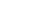 